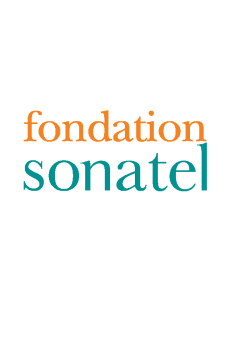 Bourses d’Excellence de spécialisation médicale de la Fondation SonatelFormulaire de candidatureETAT CIVILADRESSE DE CORRESPONDANCECURSUS UNIVERSITAIRE M. Mme. Mlle. (entourer la civilité vous concernant)Nom :Prénom :Nom de jeune fille :                                                 Date de naissance :Lieu de naissance : Pays de Naissance :Adresse : Boîte postale :                                              Ville : Région : Téléphone Mobile :                                                  Fax : Adresses mail : Mail 1 :Mail 2 :              Diplômes (en commençant par le Baccalauréat)Année d’obtention du diplômeNom et lieu de l’Université ou de l’EcoleDomaine d’étude ou spécialisationSPECIALITE SOLLICITEE :EXPERIENCES PROFESIONNELLES : ENGAGEMENT A SERVIR LE SENEGAL PENDANT AU MOINS 5 ANS DANS LES ZONES PRIORITAIRES DU MINISTERE DE LA SANTE ET DE L’ACTION SOCIALE ( encadrer votre réponse)OUI                     NONDate : SIGNATURE DU CANDIDAT Date :VISA DU SUPERIEUR HIERACHIQUE1